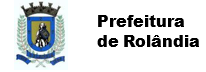 SECRETARIA MUNICIPAL DE EDUCAÇÃOATIVIDADES COMPLEMENTARES DE ESTUDO – COVID 19CENTRO MUNICIPAL DE EDUCAÇÃO INFANTIL ZILDA ARNSPROFESSORA: NUBIA PEREIRA DE MORAISTURMA: INFANTIL III CRIANÇAS BEM PEQUENAS (3 ANOS)PERÍODO DE REALIZAÇÃO: 14 /09 a 25/09/2020Olá alunos e famíliaVamos realizar mais um roteiro de atividades, ampliando os conhecimentos e as habilidades , através de brincadeiras, atividades motoras e atividades impressas.A participação de todos é fundamental para que nosso trabalho se concretize.A cada quinze dias estará disponível na instituição os materiais impressos que deverão ser devolvidos no CMEI para lançamento das presenças no livro de frequência .Grande abraço e bons estudos.Att: Professora Nubia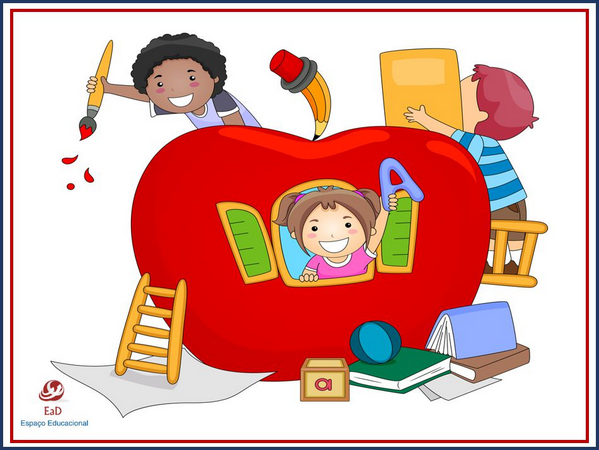 O QUE VOCÊ VAIESTUDAR:SEGUNDA-FEIRA 14/09/2020SABERES E CONHECIMENTOS:Linguagem oral e corporal.Sensações, emoções e percepções;PARA QUEVAMOSESTUDARESSESCONTEÚDOS?CAMPOS DE EXPERIÊNCIA:   ESCUTA, FALA, PENSAMENTO E IMAGINAÇÃO:(EI02EF01) Dialogar com crianças e adultos, expressando seus desejos, necessidades, sentimentos e opiniões.Expressar ideias e sentimentos respondendo e formulando perguntas, comunicando suas experiências, descrevendo lugares, pessoas e objetos com mediação para a organização do pensamento.Participar de variadas situações de comunicação utilizando diversas linguagens.COMO VAMOSESTUDAR OSCONTEÚDOS?PISTA DE CARRINHOSNão é só menino que brinca de carrinho, vamos todos participar desta brincadeira, para realizar esta brincadeira precisaremos de fita crepe para montar a nossa pista que o pai ou responsável irá ajudar a confeccionar no chão de sua casa, e deixe a criança usar a sua criatividade para brincar e explorar o espaço.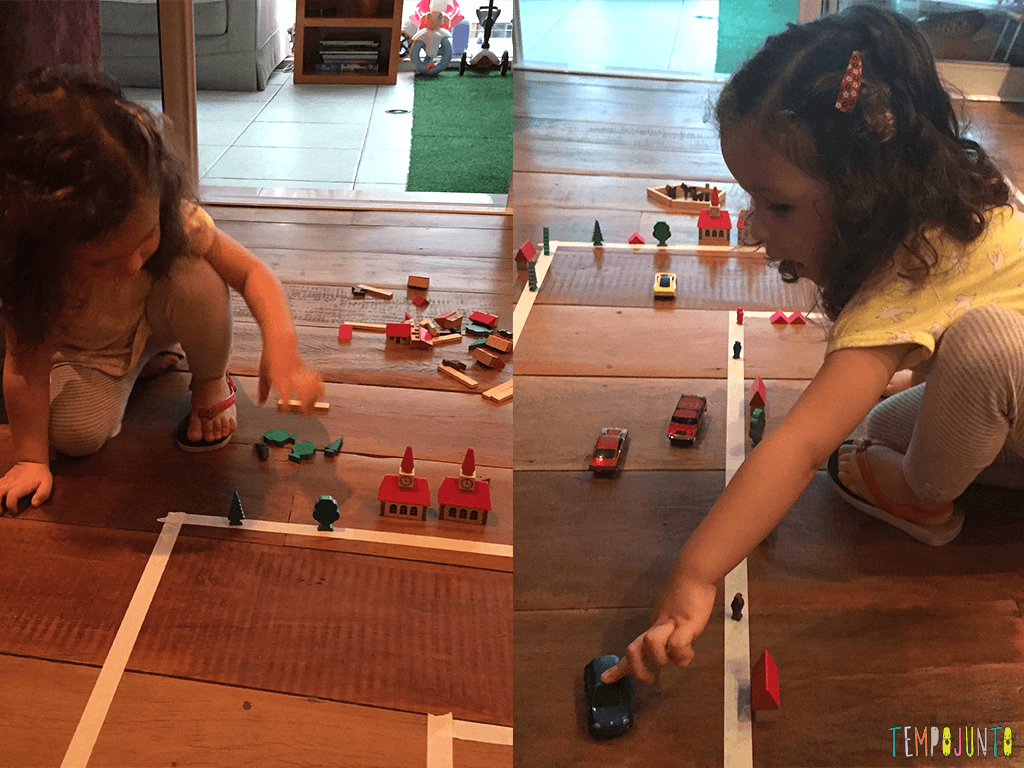 O QUE VOCÊ VAIESTUDAR:TERÇA –FEIRA 15/09/2020SABERES E CONHECIMENTOS:Motricidade e habilidade manual.Medidas padronizadas.Linguagem matemática.PARA QUEVAMOSESTUDARESSESCONTEÚDOS?CAMPOS DE EXPERIÊNCIA:  CORPO, GESTOS E MOVIMENTOS:(EI02CG05) Desenvolver progressivamente as habilidades manuais, adquirindo controle para desenhar, pintar, rasgar, folhear, entre outros.Conhecer e explorar novos objetos e seus usos ou funções.Coordenar o movimento das mãos para segurar o giz de cera, canetas, lápis e fazer suas marcas gráficas.Adaptar a forma como segura instrumentos gráficos: pincel grosso, fino, pincel de rolinho, giz de cera, giz pastel e outros para conseguir diferentes marcas gráficas.COMO VAMOSESTUDAR OSCONTEÚDOS?CULINARIA: GELATINA DIVERTIDA , APÓS CONTEXTUALIZAR ATRAVÉS DE PINTURA E RECORTE DE ATIVIDADE IMPRESSA..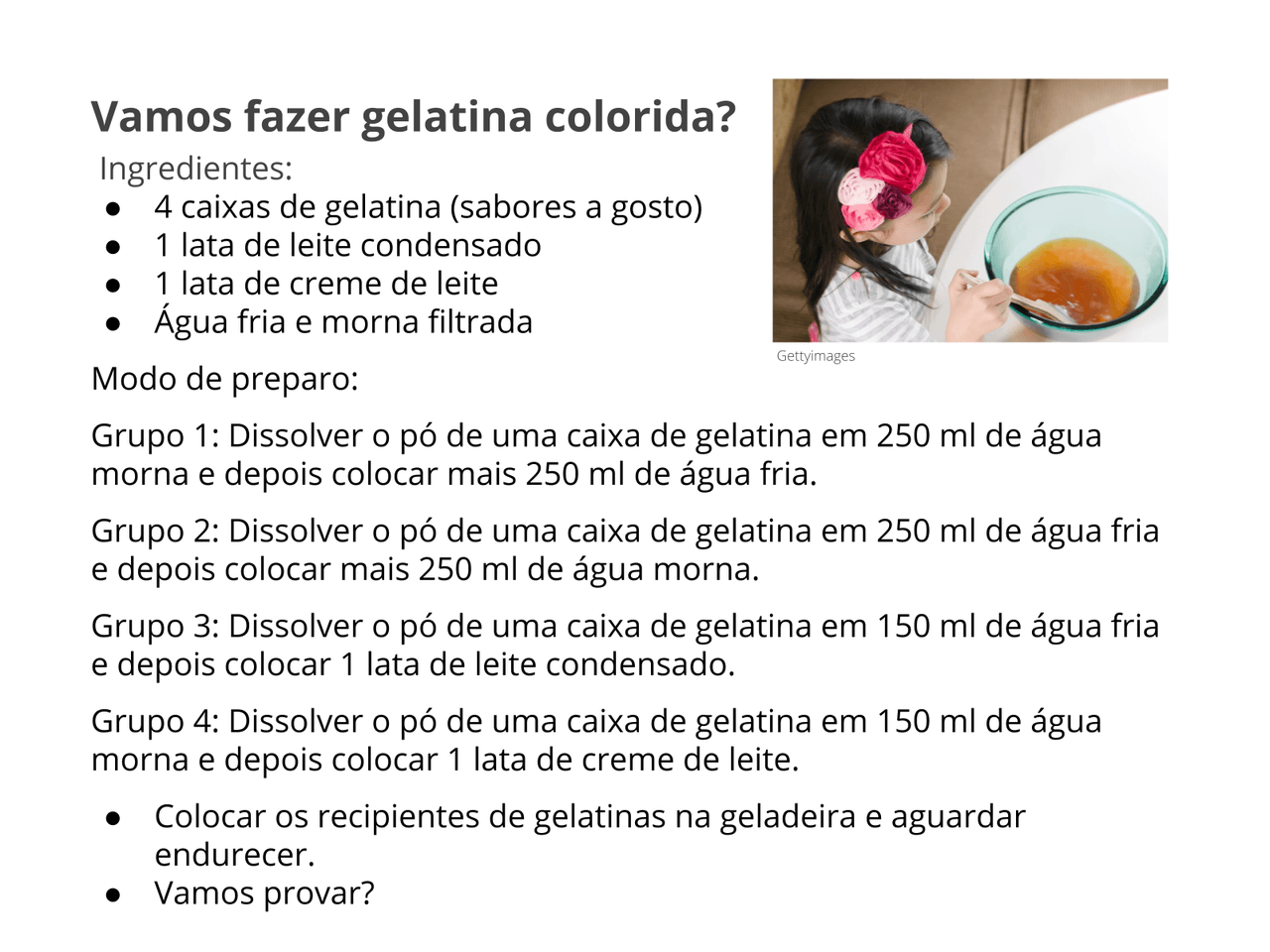 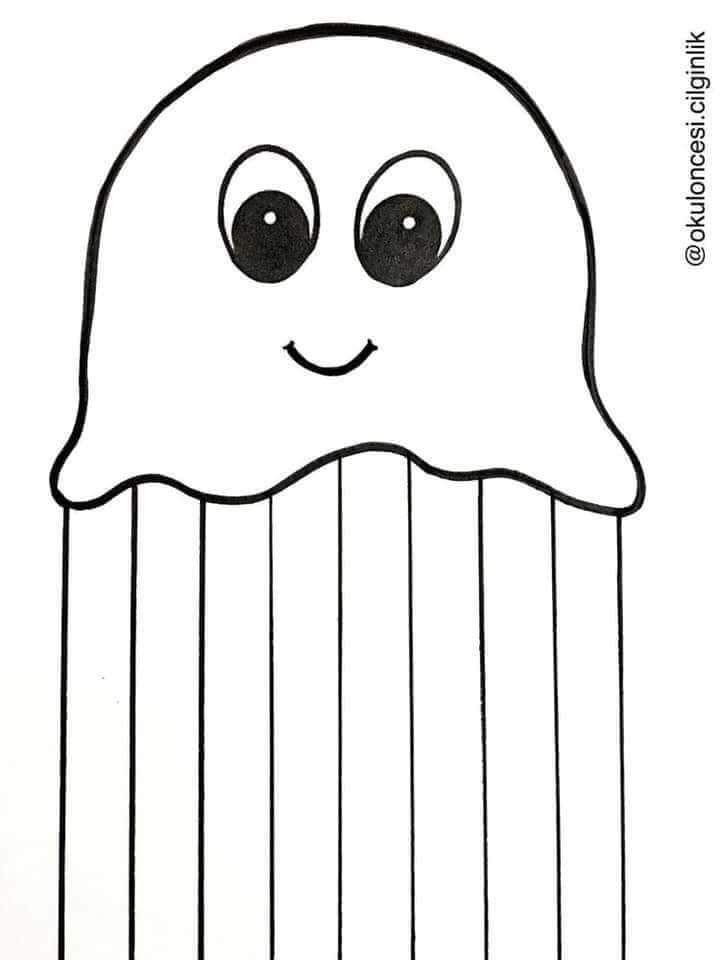 O QUE VOCÊ VAIESTUDAR:QUARTA –FEIRA 16/09/2020SABERES E CONHECIMENTOS:Motricidade e habilidade manual.PARA QUEVAMOSESTUDARESSESCONTEÚDOS?CAMPOS DE EXPERIÊNCIA:    CORPO, GESTOS E MOVIMENTOS:(EI02CG03) Explorar formas de deslocamento no espaço (pular, saltar, dançar), combinando movimentos e seguindo orientações Realizar atividades corporais e vencer desafios.Descobrir diferentes possibilidades de exploração de um mesmo espaço e compartilhar com os colegas.Deslocar-se de acordo com rimas musicais: rápido ou lento.(EI02CG05) Desenvolver progressivamente as habilidades manuais, adquirindo controle para desenhar, pintar, rasgar, folhear, entre outros.Conhecer e explorar novos objetos e seus usos ou funções.Coordenar o movimento das mãos para segurar o giz de cera, canetas, lápis e fazer suas marcas gráficas.Adaptar a forma como segura instrumentos gráficos: pincel grosso, fino, pincel de rolinho, giz de cera, giz pastel e outros para conseguir diferentes marcas gráficas.COMO VAMOSESTUDAR OSCONTEÚDOS?VARAL DE FITASOlha que jeito mais simples e divertido de estimular a coordenação motora fina das crianças: com um varal de fitas! A brincadeira é colocar e tirar as fitas do lugar, utilizando prendedor de roupas. Pode ser usado meias no lugar de fitas.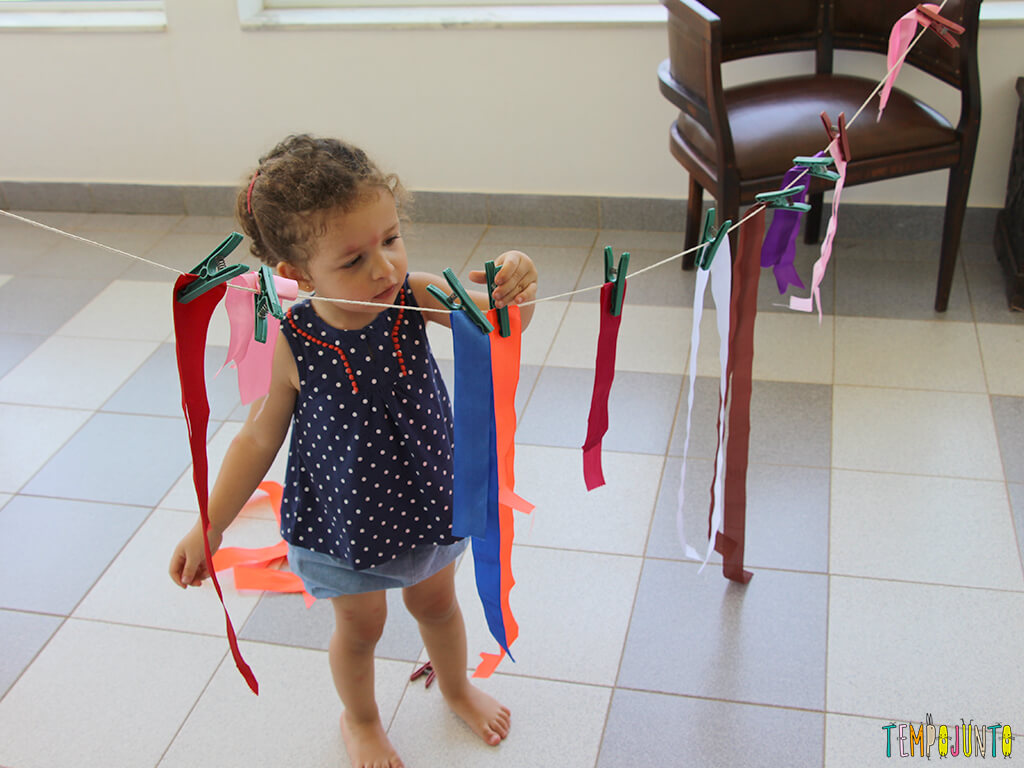 O QUE VOCÊ VAIESTUDAR:QUINTA–FEIRA 17/09/2020 SABERES E CONHECIMENTOS:O corpo e seus movimentos; Motricidade e habilidade manual.PARA QUEVAMOSESTUDARESSESCONTEÚDOS?CAMPOS DE EXPERIÊNCIA: TRAÇOS , SONS, CORES E FORMAS(EI02TS02) Utilizar materiais variados com possibilidades de manipulação (argila, massa de modelar), explorando cores, texturas, superfícies, planos, formas e volumes ao criar objetos tridimensionais.Manipular diversos materiais das artes visuais e plásticas explorando os cinco sentidos. Manipular jogos de encaixe e de construção, explorando cores, formas e texturas, planos e volumes.Apreciar e oralizar sobre diferentes obras de arte tridimensionaisCOMO VAMOSESTUDAR OSCONTEÚDOS?HISTÓRIA CARROS, APÓS CONTEXTUALIZAR ATRAVÉS DE PINTURA E TRAÇADOS DAS LINHAS DIVERSAS.ATIVIDADE IMPRESSA.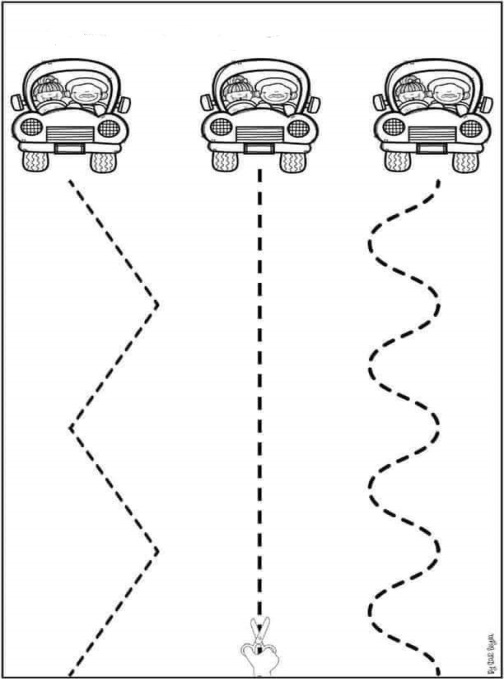 O QUE VOCÊ VAIESTUDAR:SEXTA –FEIRA 18/09/2020 SABERES E CONHECIMENTOS:Suportes, materiais e instrumentos para desenhar, pintar, folhear. os objetos suas características, propriedades e funções. Percepção e produção sonora.Audição e percepção musical.Parâmetros do som: altura, intensidade, duração e timbre.Sons do corpo, dos objetos e da natureza.PARA QUEVAMOSESTUDARESSESCONTEÚDOS?CAMPOS DE EXPERIÊNCIA:  TRAÇOS, SONS, CORES E FORMAS:(EI02TS01) Criar sons com materiais, objetos e instrumentos musicais, para acompanhar diversos ritmos de música.Brincar com materiais, objetos e instrumentos musicais. Perceber e criar sons com o próprio corpo e na manipulação de objetos.Ouvir e produzir sons com materiais, objetos e instrumentos musicais.Perceber e reconhecer os sons da natureza e elementos naturais que podem produzir sons. Explorar os sons produzidos pelo corpo, por objetos, por elementos da natureza e instrumentos, percebendo os parâmetros do som: altura, intensidade, duração e timbre.COMO VAMOSESTUDAR OSCONTEÚDOS?BRINCADEIRAS MUSICAISCante com seu filho músicas como “Cabeça, ombro, joelho e pé”. Elas exigem que as crianças prestem atenção às palavras da canção e as armazenem na memória de trabalho, usando a canção para guiar suas ações.Crianças dessa idade costumam adorar canções que envolvem a execução de gestos. Elas são um desafio para a atenção, à memória de trabalho e o controle inibitório.O QUE VOCÊ VAIESTUDAR:SEGUNDA –FEIRA 21/09/2020SABERES E CONHECIMENTOS:Obras de arteSuportes, materiais e instrumentos para desenhar, pintar, folhear. os objetos suas características, propriedades e funções. PARA QUEVAMOSESTUDARESSESCONTEÚDOS?CAMPOS DE EXPERIÊNCIA: TRAÇOS, SONS, CORES E FORMAS(EI02TS02) Utilizar materiais variados com possibilidades de manipulação (argila, massa de modelar), explorando cores, texturas, superfícies, planos, formas e volumes ao criar objetos tridimensionais.Manipular diversos materiais das artes visuais e plásticas explorando os cinco sentidos. Manipular jogos de encaixe e de construção, explorando cores, formas e texturas, planos e volumes.Apreciar e oralizar sobre diferentes obras de arte tridimensionais.COMO VAMOSESTUDAR OSCONTEÚDOS?COLAR FOLHAS NA ÁRVORE E PÓ DE CAFÉ NO TRONCO,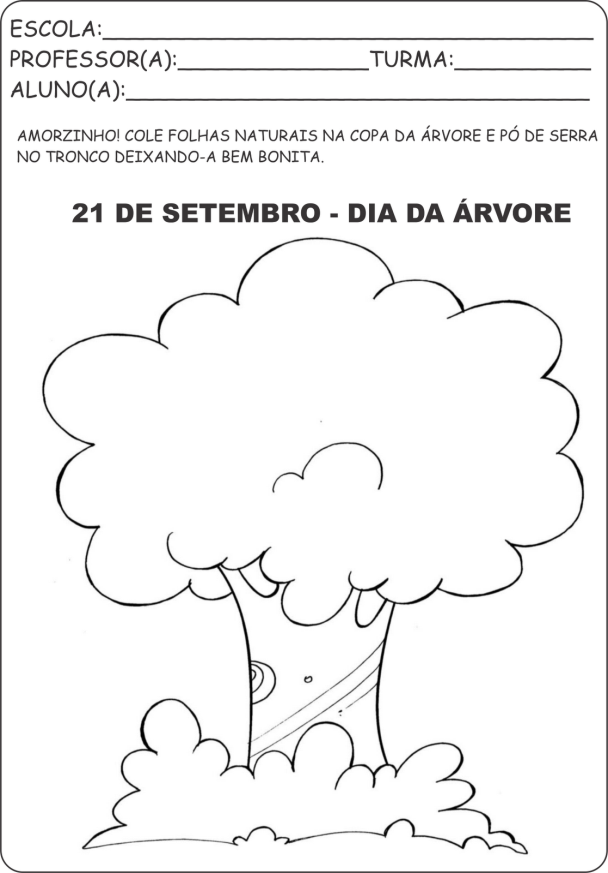 O QUE VOCÊ VAIESTUDAR:TERÇA –FEIRA 22/09/2020SABERES E CONHECIMENTOS:. Respeito à individualidade e à diversidade de todos.PARA QUEVAMOSESTUDARESSESCONTEÚDOS?CAMPOS DE EXPERIÊNCIA:  O EU O OUTRO E NÓS:(EI02EO01) Demonstrar atitudes de cuidado e solidariedade na interação com crianças e adultosVivenciar dinâmica de troca de afeto como, abraçar e fazer carinho para criar vínculos afetivos.Começar a considerar o ponto de vista do outro ao esperar sua vez para brincar com determinado objeto.(EI02EO04) Comunicar-se com os colegas e os adultos, buscando compreendê-los e fazendo-se compreender.Usar expressões faciais para apoiar seus relatos de situações vividas ou sua opinião diante dos questionamentos sobre uma história. Relatar acontecimentos que vivencia, que ouve e que vê.Descrever situações ou fatos vividos utilizando palavras novas e frases cada vez mais complexas.Reconhecer na oralidade o próprio nome e dos colegas em diferentes situações.ESCUTA, FALA, PENSAMENTO E IMAGINAÇÃO:(EI02EF03) Demonstrar interesse e atenção ao ouvir a leitura de histórias e outros textos, diferenciando escrita de ilustrações, e acompanhando, com orientação do adulto-leitor, a direção da leitura (de cima para baixo, da esquerda para a direita).Ouvir, visualizar e apreciar histórias e outros textos literários: poemas, parlendas, contos, cordel, lendas, fábulas, músicas etc.Identificar a história pela capa do livro.Manusear diferentes portadores textuais e ouvir sobre seus usos sociais.Observar ilustrações dos livros buscando identificar sua relação com o texto lido.Reconhecer as ilustrações/ figuras de um livro. Perceber que imagens e palavras representam ideiasDiferenciar desenho de letra/escrita.Participar de jogos que relacionem imagem e palavras.Fazer uso de diferentes técnicas, materiais e recursos gráficos para produzir ilustrações.Presenciar e participar de situações significativas de leitura e escrita.Perceber características da língua escrita: orientação e direção da escrita.COMO VAMOSESTUDAR OSCONTEÚDOS?HISTÓRIA OS CABELOS DE LELÊ – AUTORA VALERIA BELEMLelê não gosta do que vê - de onde vem tantos cachinhos? Ela vive a se perguntar. E essa resposta ela encontra num livro, em que descobre sua história e a beleza da herança africana. Autora: Valéria Belém 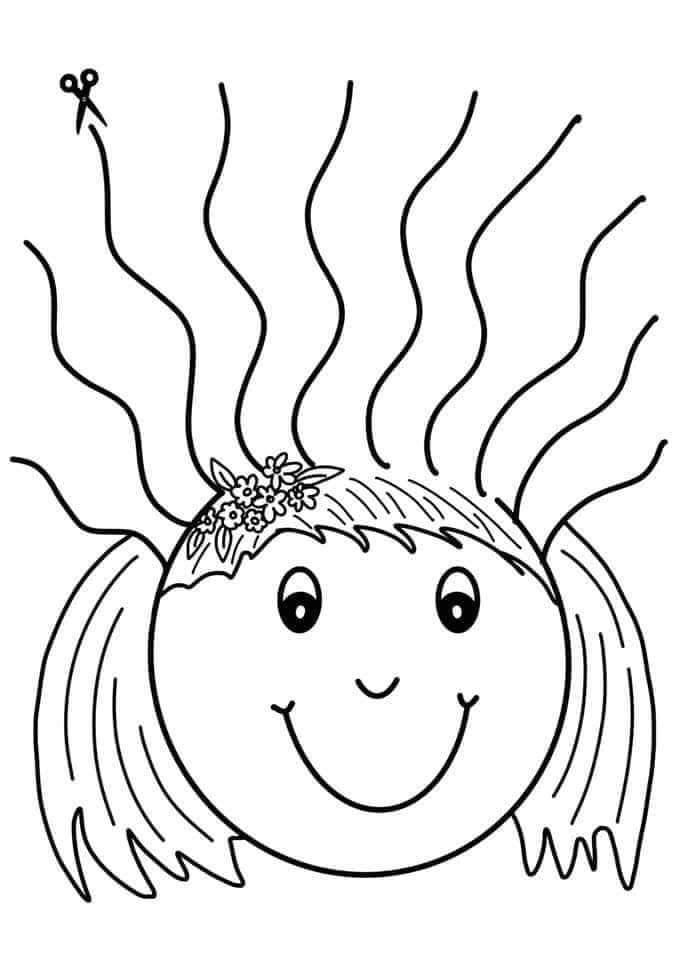 O QUE VOCÊ VAIESTUDAR:QUARTA–FEIRA 23 /09/2020 SABERES E CONHECIMENTOS:Esquema corporal.O corpo e seus movimentos; Motricidade e habilidade manual.PARA QUEVAMOSESTUDARESSESCONTEÚDOS?CAMPOS DE EXPERIÊNCIA:   CORPO, GESTOS E MOVIMENTOS:(EI02CG03) Explorar formas de deslocamento no espaço (pular, saltar, dançar), combinando movimentos e seguindo orientações Realizar atividades corporais e vencer desafios.Descobrir diferentes possibilidades de exploração de um mesmo espaço e compartilhar com os colegas.Deslocar-se de acordo com rimas musicais: rápido ou lento.COMO VAMOSESTUDAR OSCONTEÚDOS?BOLA POR CIMA, BOLA POR BAIXO.Tem como objetivo trabalhar a coordenação motora, concentração e velocidade. Ao comando do pai ou responsável ele deve falar por cima, por baixo e assim por diante, se tiver mais bola outras pessoas da família poderão participar.O QUE VOCÊ VAIESTUDAR:QUINTA –FEIRA 24/09/2020 SABERES E CONHECIMENTOS:Vocabulário.Gêneros textuais.Portadores textuais, seus usos e funções.PARA QUEVAMOSESTUDARESSESCONTEÚDOS?CAMPOS DE EXPERIÊNCIA :  ESCUTA, FALA, PENSAMENTO E IMAGINAÇÃO:(EI02EF03 )Demonstrar interesse e atenção ao ouvir a leitura de histórias e outros textos, diferenciando escrita de ilustrações, e acompanhando, com orientação do adulto-leitor, a direção da leitura (de cima para baixo, da esquerda para a direita).Ouvir, visualizar e apreciar histórias e outros textos literários: poemas, parlendas, contos, cordel, lendas, fábulas, músicas etc.Identificar a história pela capa do livro.Manusear diferentes portadores textuais e ouvir sobre seus usos sociais.Observar ilustrações dos livros buscando identificar sua relação com o texto lido.Reconhecer as ilustrações/ figuras de um livro. Perceber que imagens e palavras representam ideiasDiferenciar desenho de letra/escrita.Participar de jogos que relacionem imagem e palavras.Fazer uso de diferentes técnicas, materiais e recursos gráficos para produzir ilustrações.Presenciar e participar de situações significativas de leitura e escrita.Perceber características da língua escrita: orientação e direção da escrita.COMO VAMOSESTUDAR OSCONTEÚDOS?HISTÓRIA A MENINA E A ESTRELAPROJETO DO RÉ MI. Livro por Beatriz Veloso Alveshttps://www.youtube.com/watch?v=IoqCULbu2K0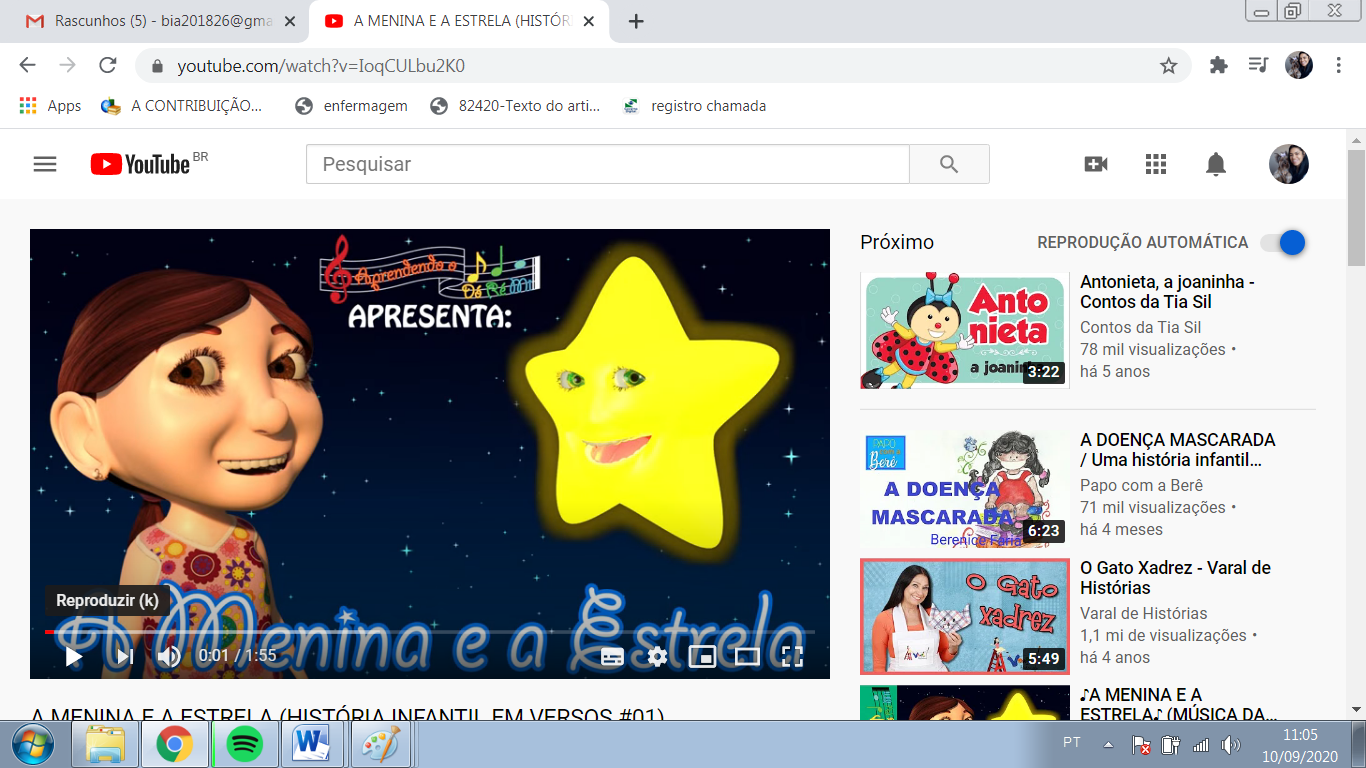 O QUE VOCÊ VAIESTUDAR:SEXTA –FEIRA 25/09/2020 SABERES E CONHECIMENTOS:Motricidade e habilidade manual.PARA QUEVAMOSESTUDARESSESCONTEÚDOS?CAMPOS DE EXPERIÊNCIA : TRAÇOS, SONS ,CORES E FORMAS:EI02TS02) Utilizar materiais variados com possibilidades de manipulação (argila, massa de modelar), explorando cores, texturas, superfícies, planos, formas e volumes ao criar objetos tridimensionais.Manipular diversos materiais das artes visuais e plásticas explorando os cinco sentidos. Manipular jogos de encaixe e de construção, explorando cores, formas e texturas, planos e volumes.Apreciar e oralizar sobre diferentes obras de arte tridimensionais.COMO VAMOSESTUDAR OSCONTEÚDOS?SEPARANDO BRINQUEDOS SEGUNDO UM CRITÉRIO PREDEFINIDOUse brinquedos variados em um jogo de separar objetos por categoria, tamanho, forma ou cor. Você propõe uma regra e a criança tem de memorizá-la, observar os objetos e separar aqueles que se adéquam. Por exemplo, use blocos de montar e peça para colocar somente os vermelhos numa caixa. Ou misture carrinhos de vários tamanhos e peça para a criança colocar os carrinhos pequenos numa caixa.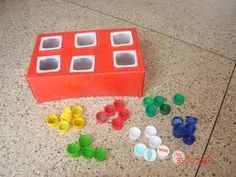 